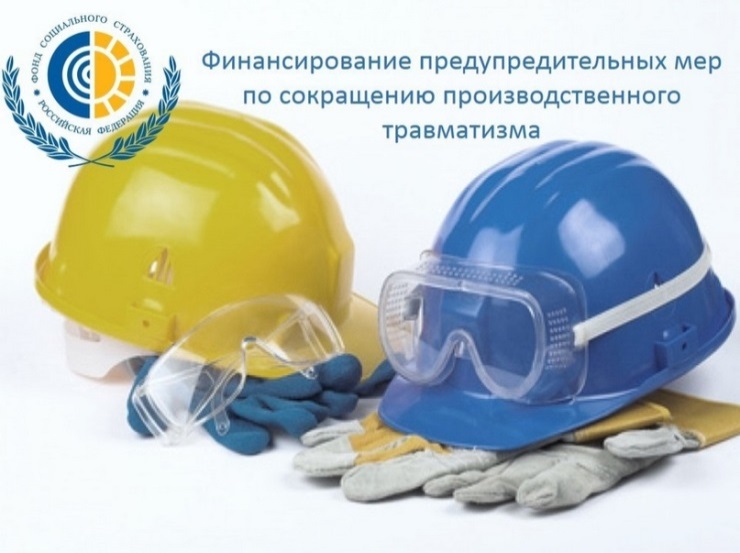 О СНИЖЕНИИ ПРОФЕССИОНАЛЬНЫХ РИСКОВ, СОКРАЩЕНИИ ПРОИЗВОДСТВЕННОГО ТРАВМАТИЗМА И ПРОФЕССИОНАЛЬНЫХ ЗАБОЛЕВАНИЙФинансирование предупредительных мер по сокращению производственного травматизма и профессиональных заболеваний работников, санаторно-курортное лечение работников, занятых на работах с вредными (или) опасными производственными факторами за счет сумм страховых взносов в Фонд социального страхования РФСогласно ст. 225 ТК РФ, в целях снижения профессиональных рисков, сокращения производственного травматизма и профессиональных заболеваний, работодатели обязаны ежегодно финансировать мероприятия по улучшению условий и охраны труда в объеме не менее 0,2 % суммы затрат на производство продукции (работ, услуг).Дополнительным источником финансирования предупредительных мер является выделение средств Фонда пенсионного и социального страхования  РФ в счет уплаты страховых взносов в соответствии с правилами финансового обеспечения предупредительных мер по сокращению производственного травматизма и профессиональных заболеваний работников и санаторно-курортного лечения работников, занятых на работах с вредными и (или) опасными производственными факторами, утвержденными приказом Минтруда России от 14.07.2021 N 467н "Об утверждении Правил финансового обеспечения предупредительных мер по сокращению производственного травматизма и профессиональных заболеваний работников и санаторно-курортного лечения работников, занятых на работах с вредными и (или) опасными производственными факторами"Финансовое обеспечение предупредительных мер осуществляется в пределах бюджетных ассигнований, предусмотренных бюджетом  фонда на текущий финансовый год.Работодатели могут направить до 20% сумм страховых взносов, начисленных им за предшествующий календарный год, за вычетом расходов, произведенных в предшествующем календарном году на выплату пособий по временной нетрудоспособности в связи с несчастными случаями на производстве или профессиональными заболеваниями и на оплату отпуска застрахованного лица (сверх ежегодного оплачиваемого отпуска, установленного законодательством Российской Федерации) на весь период его лечения и проезда к месту лечения и обратно.Расчет суммы финансирования предупредительных мероприятий по сокращению производственного травматизма и профессиональных заболеваний работников:	-                            Х  20%   =                               Страхователь обращается с заявлением о финансовом обеспечении предупредительных мер в отделение фонда пенсионного и социального страхования РФ по Иркутской области (далее – ОСФР) в срок до 1 августа текущего календарного года, т.е. позднее 31 июля заявления не принимаются.Заявление представляется в форме электронного документа, подписанного усиленной квалифицированной электронной подписью, с использованием единого Портала государственных и муниципальных услуг http://www.gosuslugi.ru/. Затем в течение 3 календарных дней на бумажном носителе представляются план финансового обеспечения и документы (копии документов), обосновывающие необходимость финансового обеспечения предупредительных мер. Копии документов, прилагаемых к заявлению, представленные на бумажном носителе, должны быть заверены печатью заявителя (при наличии печати). Образца документов размещены на сайте ОСФР по Иркутской области  https://sfr.gov.ru/branches/irkutsk/info/~0/7959 Страхователь в порядке, установленном законодательством Российской Федерации, несет ответственность за целевое и в полном объеме использование сумм страховых взносов на финансовое обеспечение предупредительных мер в соответствии с согласованным планом финансового обеспечения предупредительных мер и в случае неполного использования указанных средств сообщает об этом в территориальный орган Фонда по месту своей регистрации до 10 октября текущего года.Прием документов от страхователей осуществляется клиентской службой (на правах ОСФР)   - Управляющий Макаров Алексей Сергеевич. 665268, Иркутская область, Тулунский район, г. Тулун, ул. Ленина, 7А тел. 47-124, 47-252.Консультации по вопросам оформления документов на финансовое обеспечение предупредительных мер страхователь может получить в администрации города Саянска, кабинет 307, тел. 8 (39553) 5-68-25.